ESCUELA DE COMERCIO N°1 PROFESOR “JOSÉ ANTONIO CASAS” ANEXO XI Espacio Curricular: HISTORIA I Curso: 1° año Divisiones: 1ra, 2da,3ra, 4ta, 5ta, 6ta, 7ma y 8va. Turnos: Mañana y Tarde Docentes: Cristina Argañaraz, Laura Colla, Evelina Delgado, Mirta Nieve, Alejandra Velázquez y Mabel Varela. (copiar en carpeta, no imprimir) TP 11 LOS PRIMEROS CENTROS ARQUEOLÓGICOS AMERICANOS De forma gradual entre el séptimo y tercer milenio a.C., en el continente americano algunos pueblos cazadores-recolectores vivieron un gran proceso de transformación: la Agricultura se fue convirtiendo en la principal actividad productiva. Con ella se multiplicó la capacidad para generar alimentos, la población creció y se construyeron asentamientos permanentes, que con el tiempo se convirtieron en grandes ciudades que albergaron inmensos templos donde se veneraban a una gran variedad de dioses.         Cada una de estos extensos territorios se puede dividir en distintas regiones según sus características naturales: CHAVIN, TIAHUANACO, NAZCA, TEOTIHUACAN.        De todas las civilizaciones que se desarrollaron en América, las que más se destacaron por su alto grado de desarrollo cultural, se agruparon en dos regiones: LA REGION DE MESOAMÉRICA. (abarca el centro y el sur del actual México, El Salvador, Guatemala, parte de Honduras y Nicaragua). LA REGION ANDINA. (comprende la Región de los Andes Centrales: parte de Ecuador, Perú, Bolivia y el Noroeste de Argentina y Chile) Cada una de estos extensos territorios se puede dividir en distintas regiones según sus características naturales: CHAVIN, TIAHUANACO, NAZCA, TEOTIHUACAN COMPRENSIÓN LECTORA DE TEXTOS: (no copiar ni imprimir los siguientes textos) 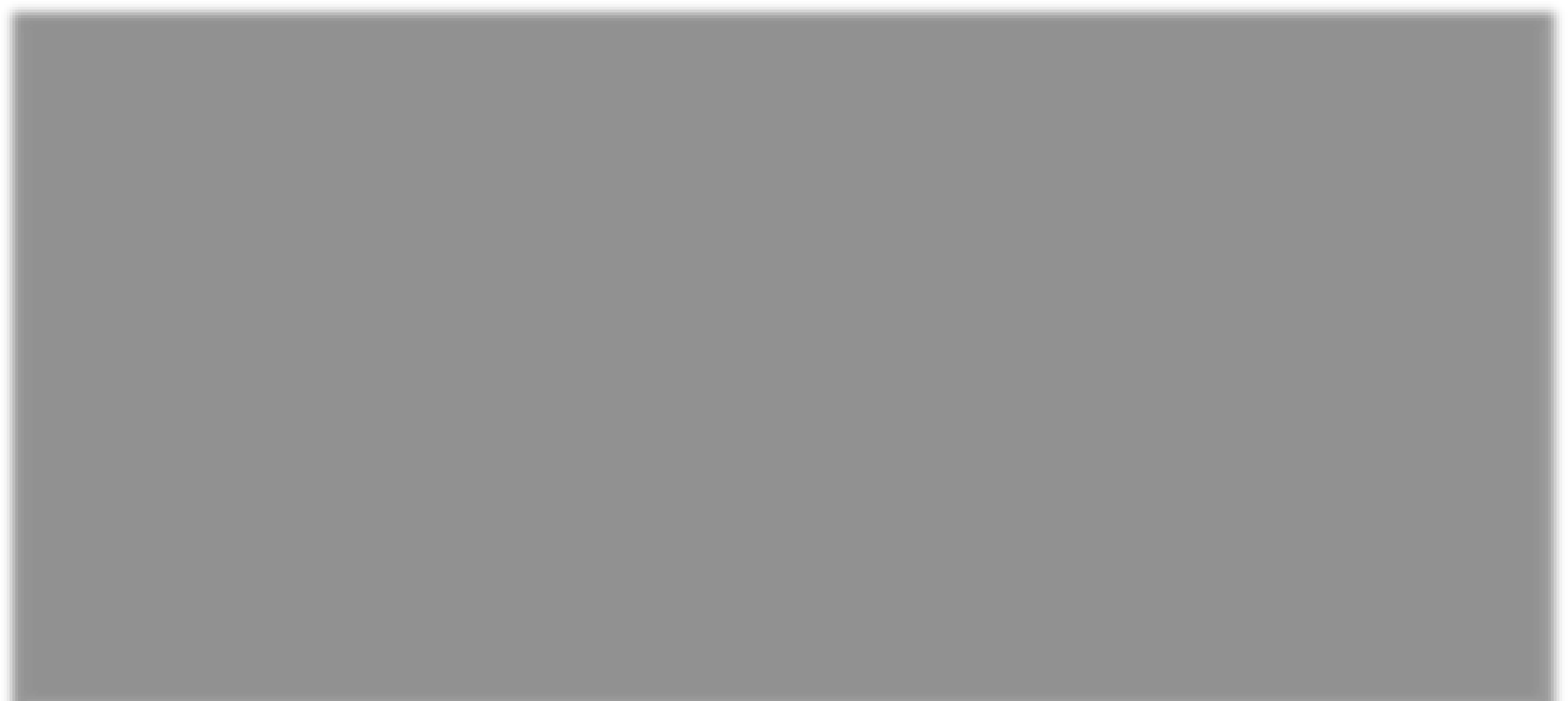 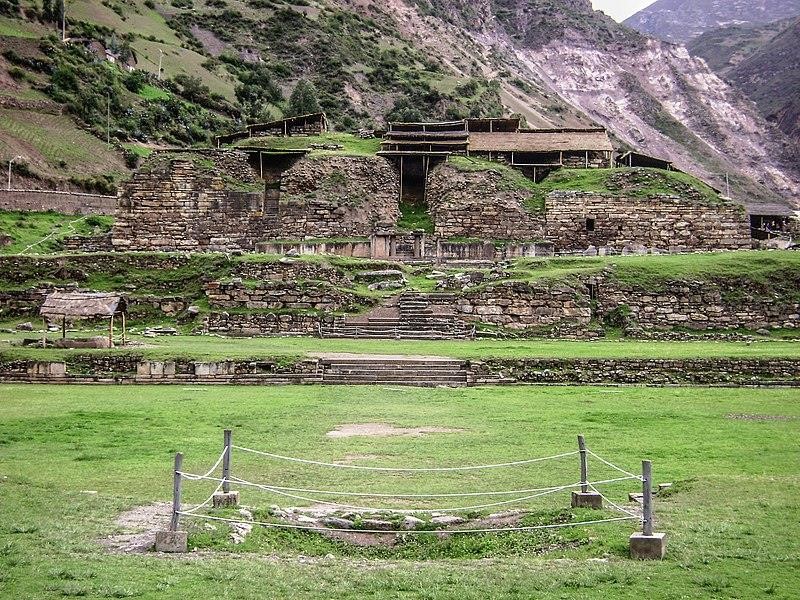 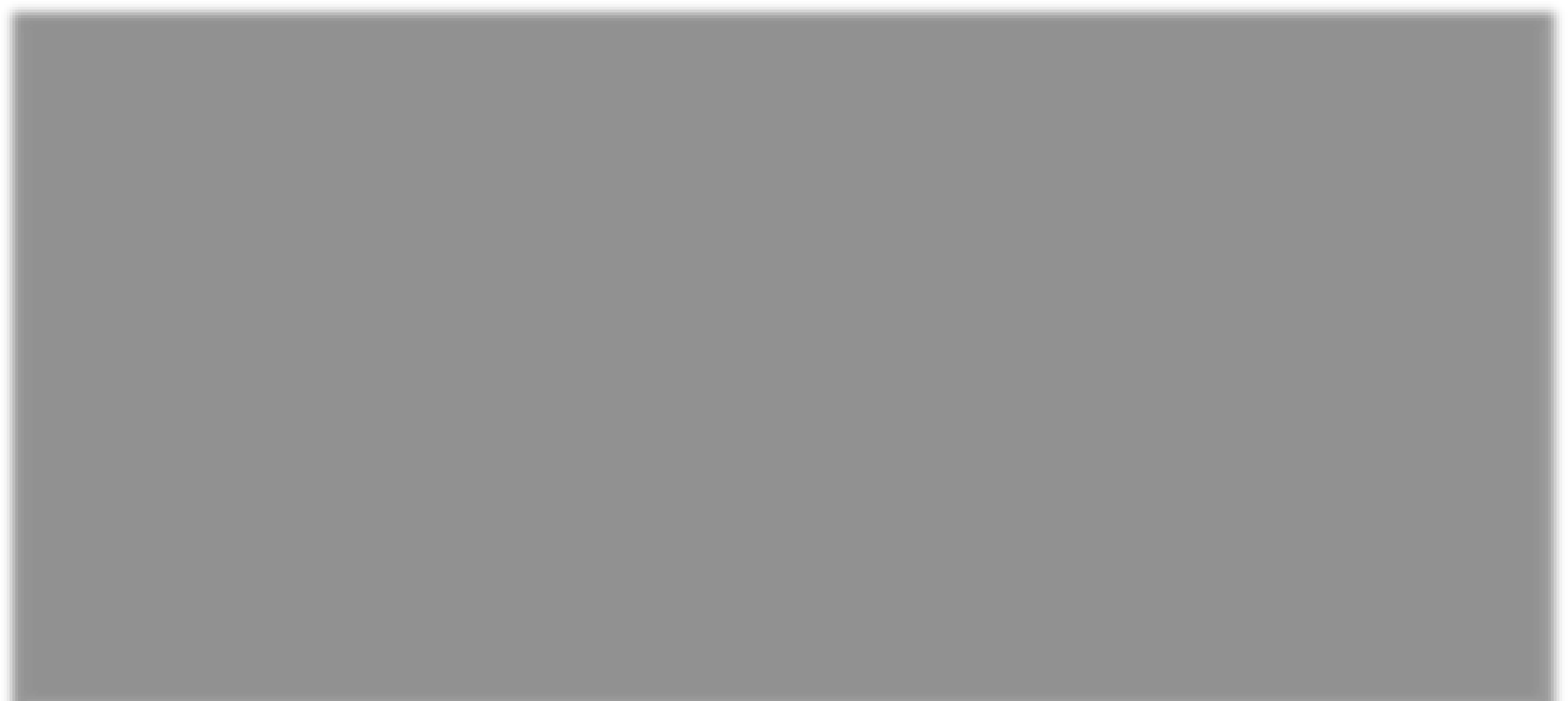 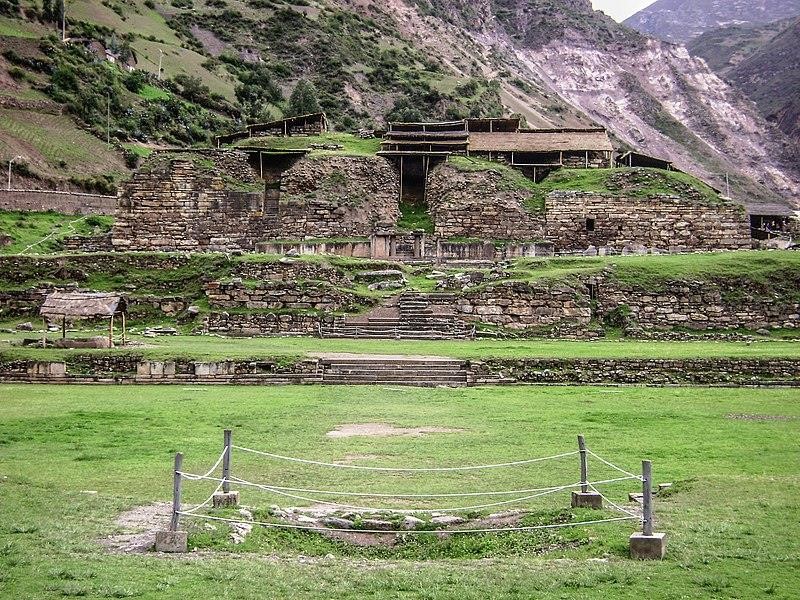 NAZCA:   Ubicación en Perú (no es necesario hacer este mapa) IMÁGENES DE LAS LÍNEAS DE NAZCA: (NO IMPRIMIR) 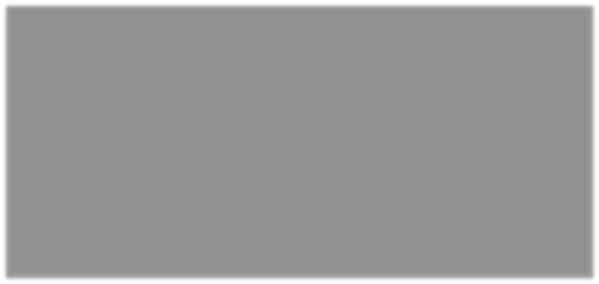 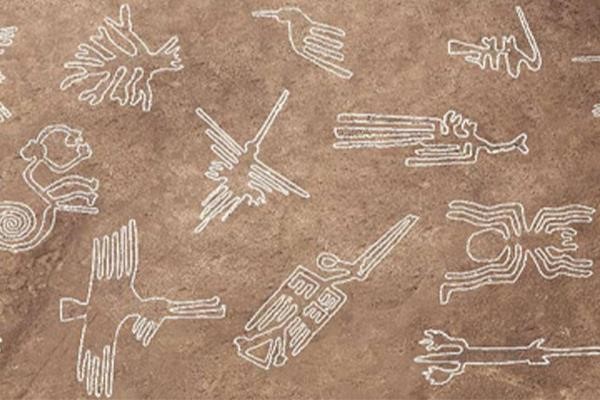 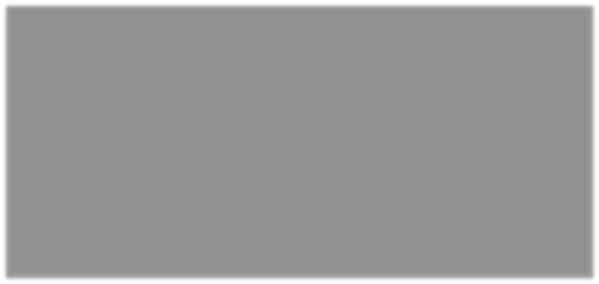 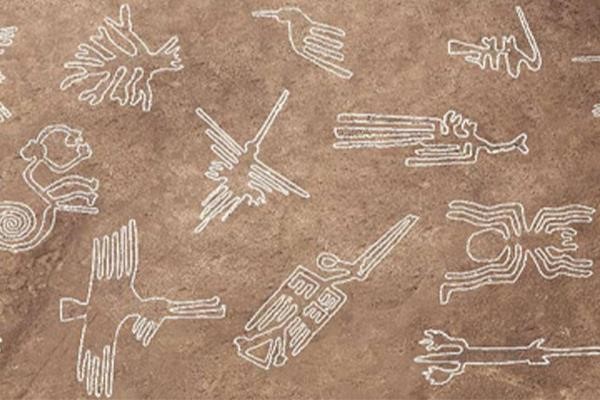 CONSIGNAS:  1-Luego de leer la información: ubica en un mapa del Continente Americano Político las dos Regiones (Mesoamérica y   Andina). (no olviden colocar el nombre de los Océanos Atlántico y Pacífico) ¿Cuáles fueron las consecuencias de la introducción de la agricultura en la vida de los pueblos originarios? ¿Qué características tuvo la arquitectura Chavín? Observa los geoglifos de Nazca en las imágenes A y B. ¿Qué ves en cada una? IMAGEN A: 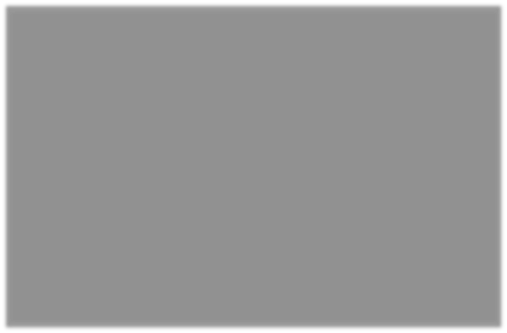 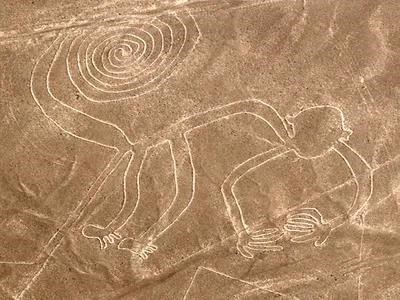 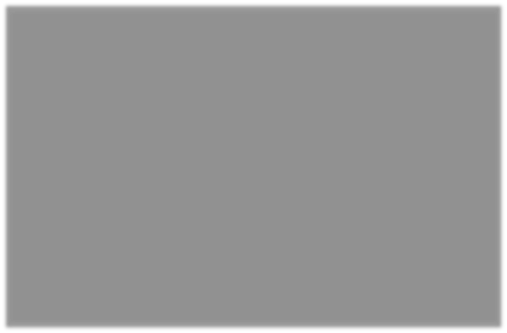 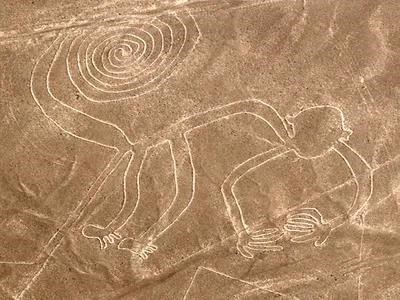 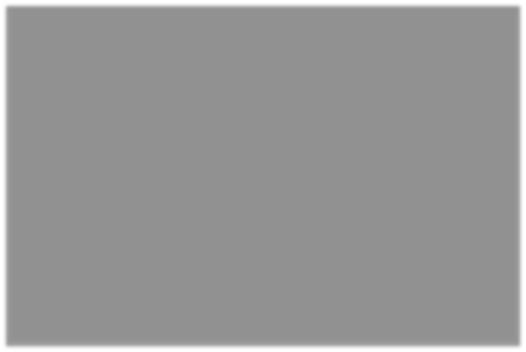 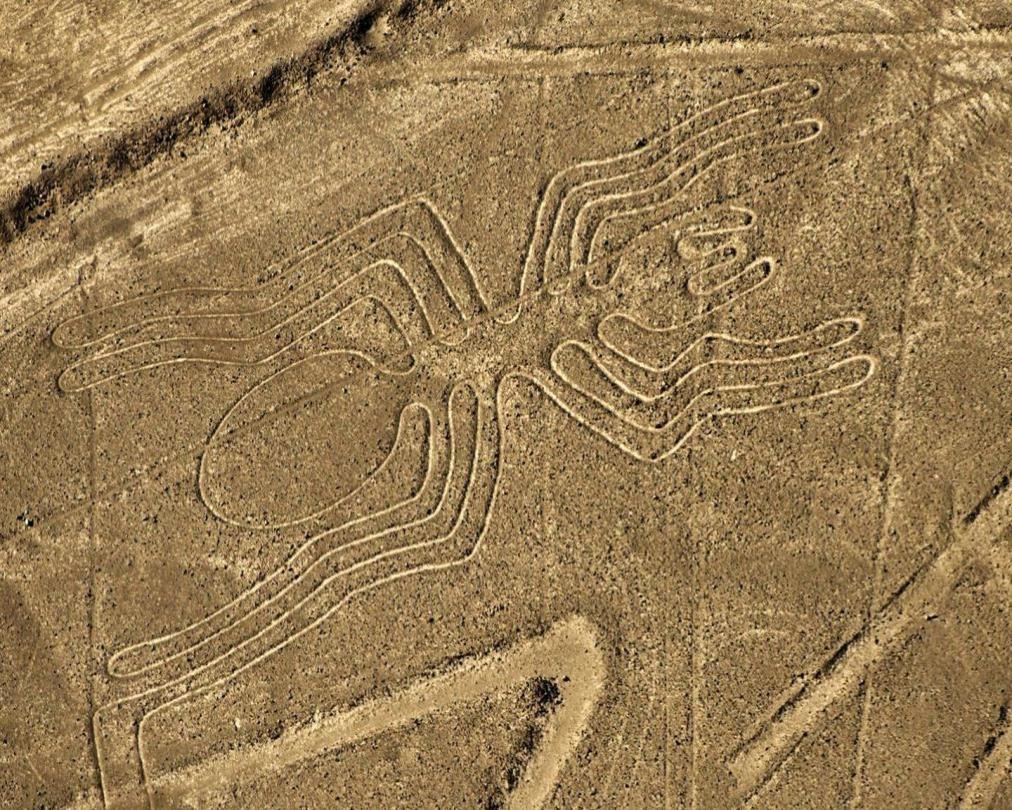 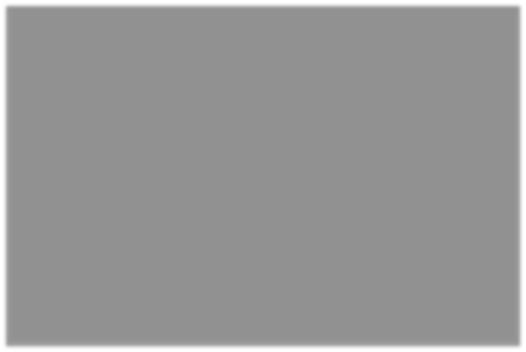 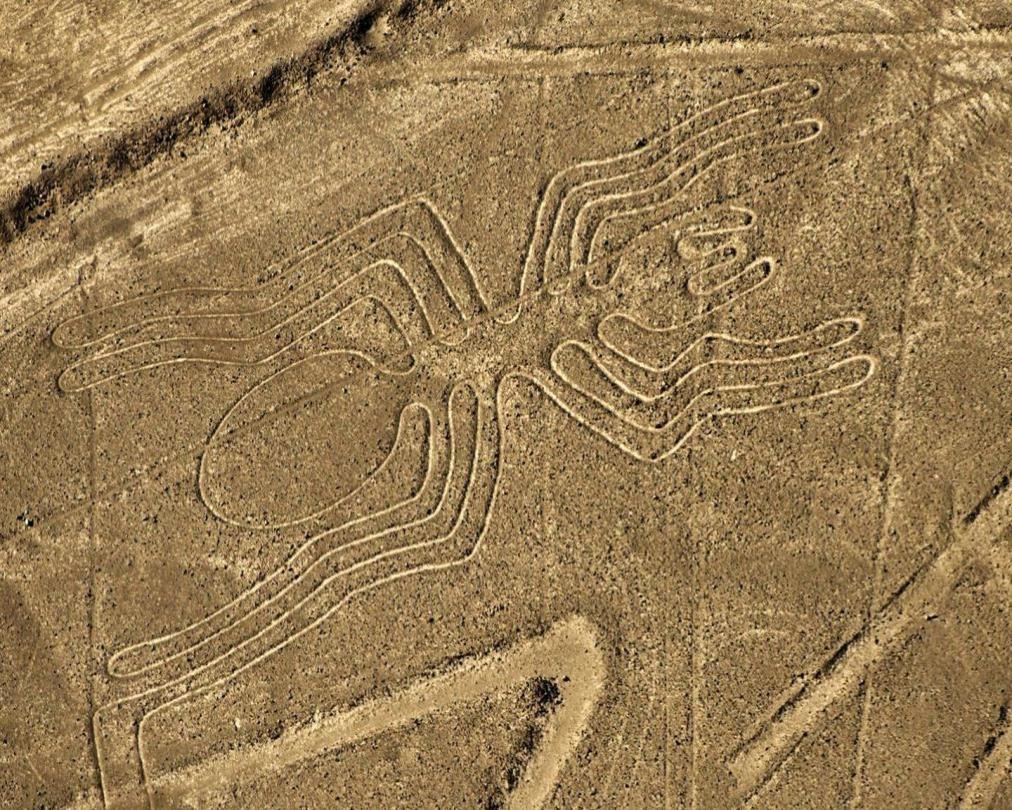 5-Ubicar en un mapa del Continente Americano con división política estas culturas: 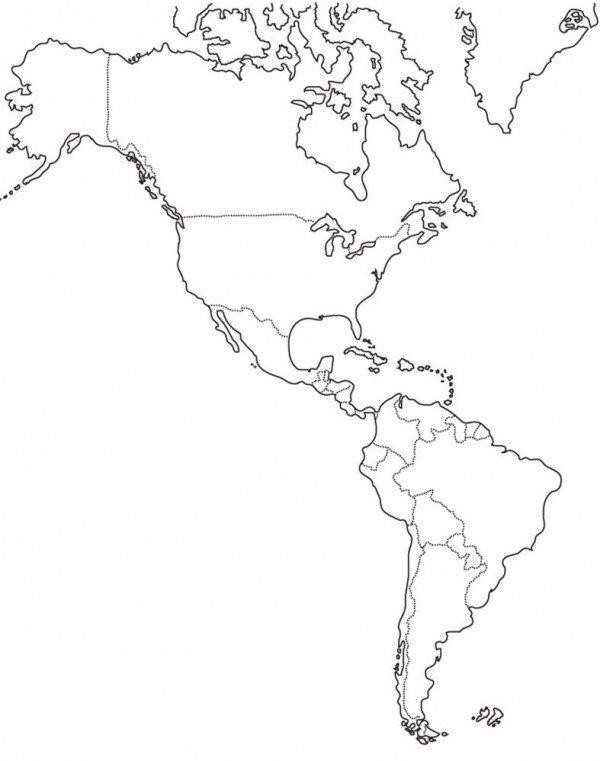       NAZCA:       Es una ciudad peruana ubicada en la región centro-sur del Perú, Situada a 439 km al sur de la ciudad de Lima, en un estrecho valle a 520 metros sobre el nivel del mar.      La cultura Nazca es una civilización preincaica del sur del Perú que se desarrolló entre 300 a.C. y 800 d.C. y es conocida por sus geoglifos, grandes líneas y figuras dibujadas en el desierto cerca de la actual ciudad de Nazca.     Desde 1994, el Comité de la UNESCO ha inscrito Las líneas y geoglifos de Nazca como Patrimonio de la Humanidad.     Los geoglifos trazados en la superficie terrestre representan figuras de animales y plantas, algunas de estas figuras pueden llegar a medir hasta 300 metros de longitud. Algunos de estos geoglifos representan criaturas vivientes, otros estilizan plantas o seres fantásticos, y otras figuras geométricas de varios kilómetros de largo. Se supone que tendrían una función ritual relacionada con la astronomía. Ubicación de Nazca en Perú: (observen el mapa) 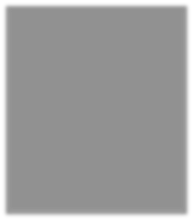 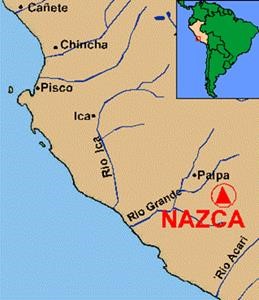 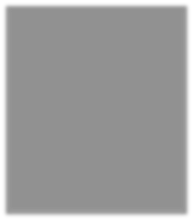 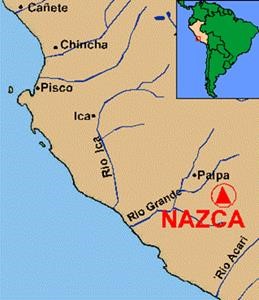 